10а_биология_Верхотуров_16.11. -26.11.2020ПРИЛОЖЕНИЕ 11. Рассмотрите и зарисуйте строение ЭПС. Напишите все функции ЭПС.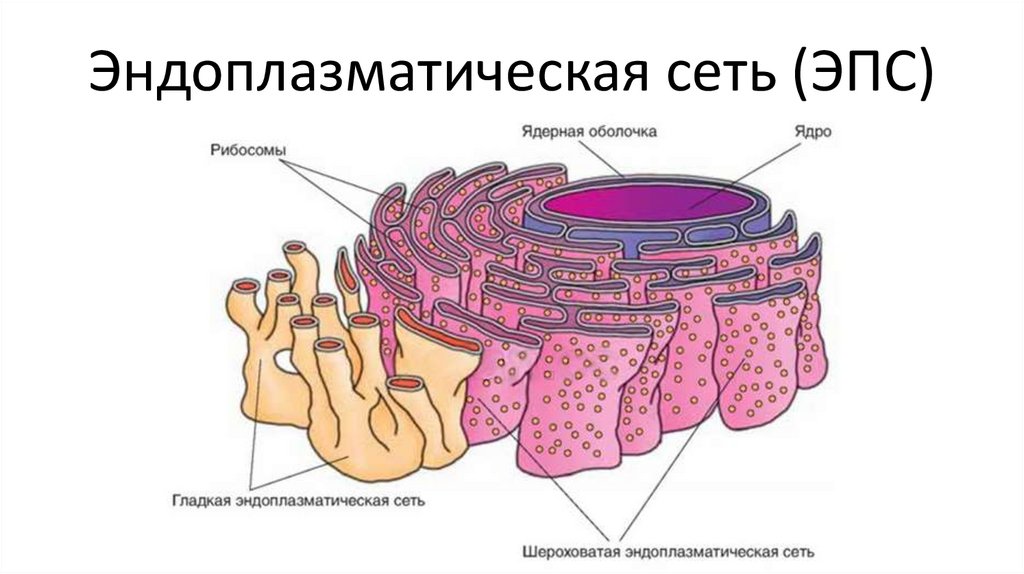 2. Рассмотрите и зарисуйте строение Аппарата Гольджи. Напишите все функции АГ.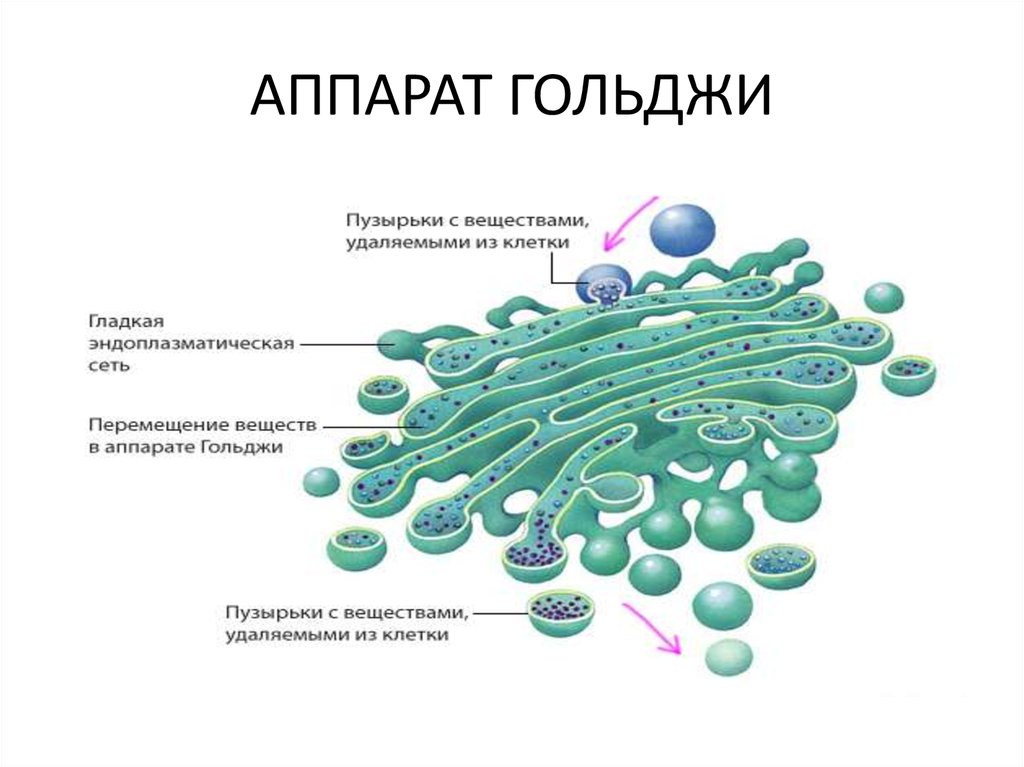 3. Рассмотрите и зарисуйте строение Митохондрии. Напишите все функции митохондрий.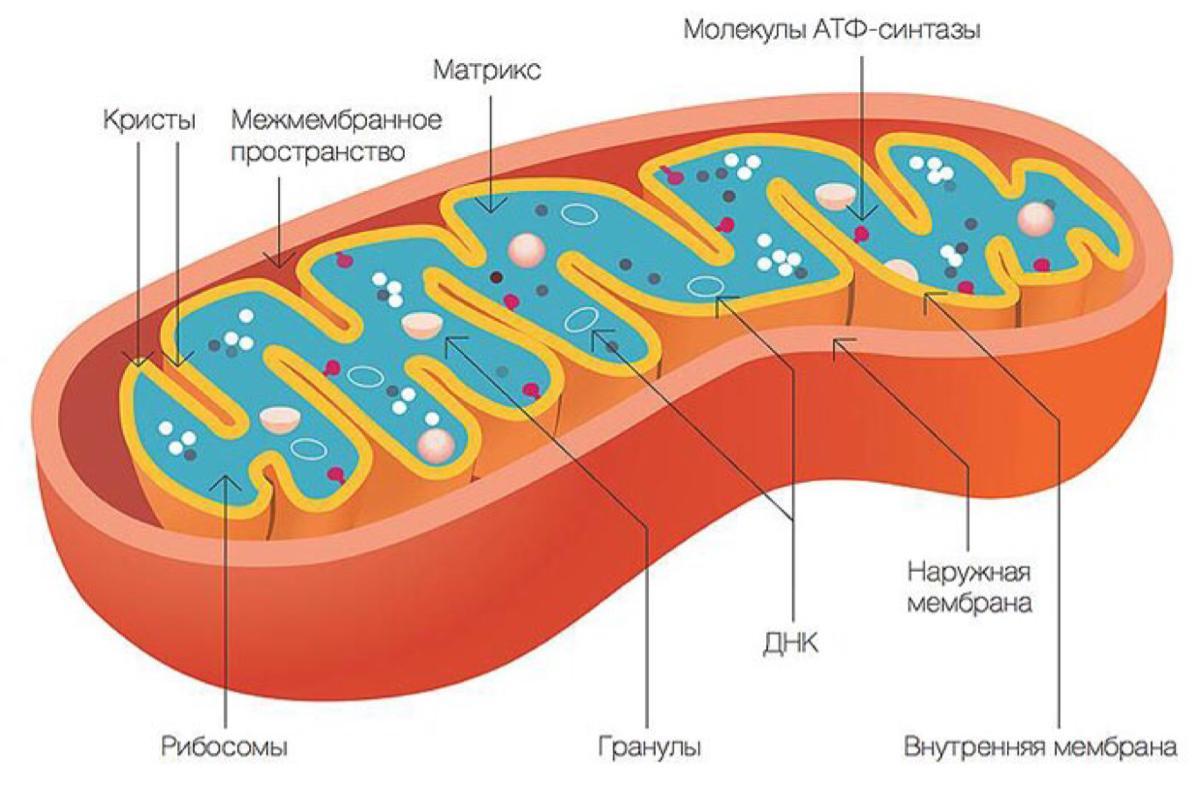 4. Рассмотрите и зарисуйте строение хлоропласта. Напишите все функции хлоропласта.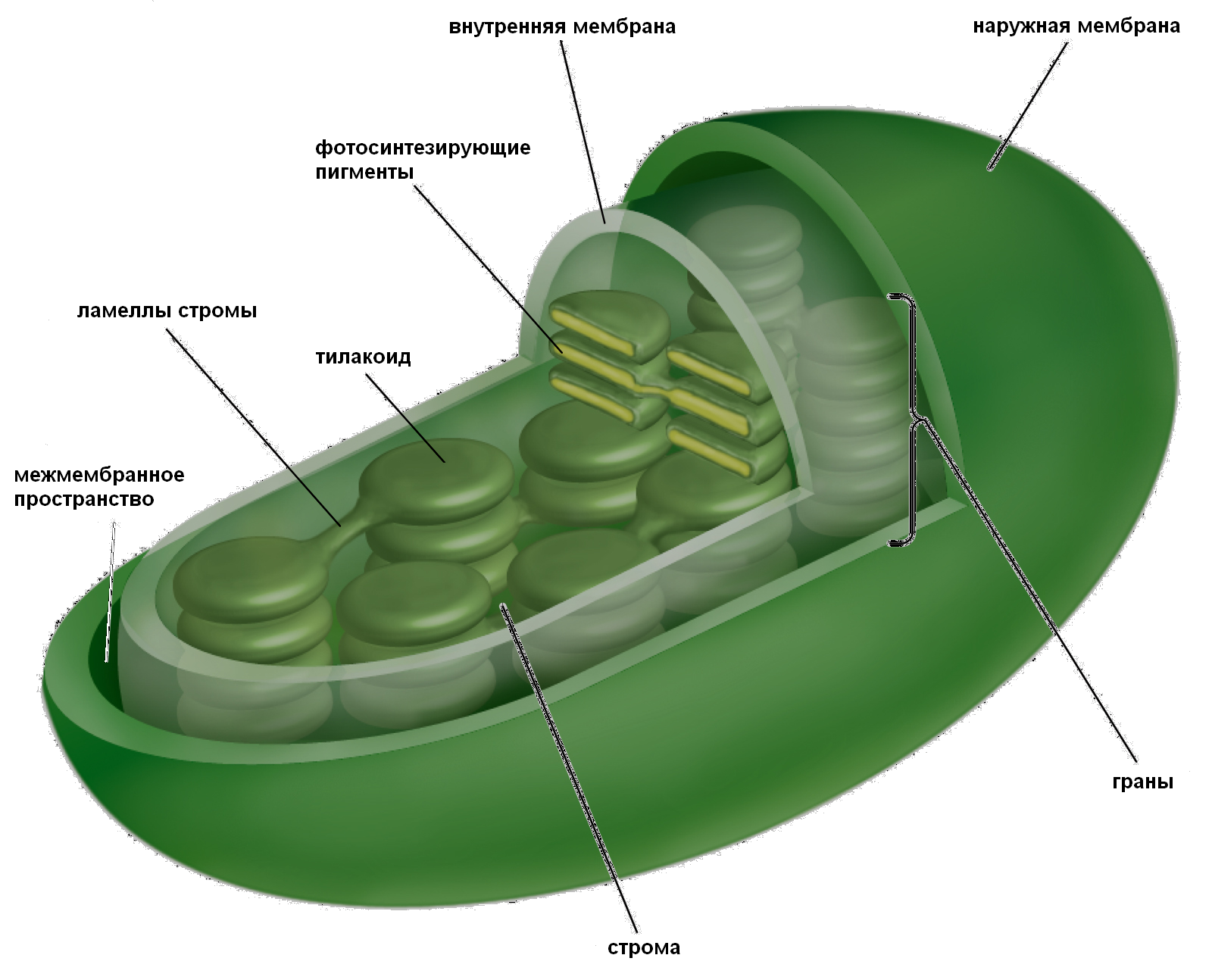 Задания выполняете согласно расписанию в дневнике. Письменные задания выполняйте в тетради, фотографируйте и присылайте ВКонтакте, по Viber или на электронную почту (по расписанию в дневнике)Задания выполняете письменно в тетрадях, фотографируете и присылаете в личных сообщениях по Viber +79883538534 или ВКонтакте или на почту hekatehell@yandex.ru в указанные сроки.С уважением учитель биологии Н.В. ВерхотуровКонец формы№ п/пКлассДата урока по КПТема урокаДата и время онлайн консультацииТеоретический материалД/З 
ПРИЛОЖЕНИЯ СМОТРИТЕ НИЖЕ110-а09.11Вакуолярная и опорно-двигательная системы клетки Понедельник9.30-10.30Прочитать и рассмотреть рисунки.https://studopedia.ru/20_98951_vakuolyarnaya-sistema-kletki.htmlСделать рисунок ЭПС, аппарата Гольджи со всеми обозначениями (Смотрите приложения) . Сделать конспект по теме, используя учебник (параграфы 8-9) и материалы по ссылке.Рисунки и выполненные конспекты прислать в Viber +79883538534210-а16.11Пластиды и митохондрии. РибосомыПонедельник9.30-10.30Прочитать и рассмотреть рисунки.https://spadilo.ru/mitoxondrii-plastidy-organoidy-dvizheniya/Напишите небольшое сообщение о гипотезах происхождения митохондрий. Сделать подробный рисунок митохондрии и хлоропласта, указать все обозначения (Смотрите приложения). Расписать функции этих органелл. Рисунки и выполненные конспекты прислать в Viber +79883538534